PHI BETA SIGMA FRATERNITY, INC.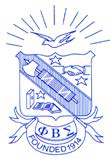 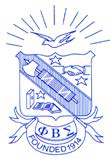 STATE OF MISSISSIPPI                                                 107th Anniversary State ConferenceFebruary 25 – February 27, 2020Virtual 	Resolution Form	(attach additional sheets if necessary)Name of ChapterChapter President OR Initiating Brother	Frat Card No.WHEREAS,  	AND WHEREAS,   	THEREFORE, BE IT RESOLVED,   	THIS FORM MUST BE RETURNED TO:	Sedric Scott, State 1st Vice5797 Morganton DriveOlive Branch, Mississippi 38654sedricscott@hotmail.com